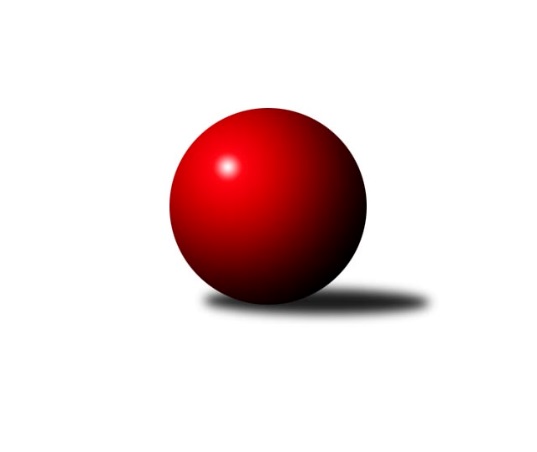 Č.7Ročník 2022/2023	8.5.2024 Krajská soutěž Vysočiny A 2022/2023Statistika 7. kolaTabulka družstev:		družstvo	záp	výh	rem	proh	skore	sety	průměr	body	plné	dorážka	chyby	1.	TJ Spartak Pelhřimov C	5	5	0	0	26.0 : 4.0 	(29.5 : 10.5)	1694	10	1158	535	22	2.	Sokol Častrov	5	4	0	1	21.5 : 8.5 	(28.0 : 12.0)	1689	8	1162	527	20	3.	TJ Spartak Pelhřimov G	6	3	0	3	19.5 : 16.5 	(29.0 : 19.0)	1648	6	1155	493	33.7	4.	TJ Sokol Cetoraz B	5	2	0	3	14.0 : 16.0 	(17.0 : 23.0)	1553	4	1095	458	33.4	5.	TJ Sl. Kamenice nad Lipou D	5	2	0	3	9.0 : 21.0 	(15.0 : 25.0)	1539	4	1095	444	47	6.	TJ Sl. Kamenice nad Lipou C	6	2	0	4	14.0 : 22.0 	(21.0 : 27.0)	1552	4	1115	437	47.3	7.	TJ Sl. Kamenice nad Lipou F	6	1	0	5	10.0 : 26.0 	(12.5 : 35.5)	1593	2	1135	458	41.8Tabulka doma:		družstvo	záp	výh	rem	proh	skore	sety	průměr	body	maximum	minimum	1.	Sokol Častrov	2	2	0	0	10.0 : 2.0 	(13.0 : 3.0)	1641	4	1671	1611	2.	TJ Spartak Pelhřimov C	2	2	0	0	10.0 : 2.0 	(12.5 : 3.5)	1737	4	1781	1693	3.	TJ Sl. Kamenice nad Lipou D	2	1	0	1	4.0 : 8.0 	(7.0 : 9.0)	1550	2	1591	1508	4.	TJ Sl. Kamenice nad Lipou C	3	1	0	2	8.0 : 10.0 	(12.0 : 12.0)	1584	2	1635	1519	5.	TJ Spartak Pelhřimov G	4	1	0	3	9.5 : 14.5 	(18.0 : 14.0)	1611	2	1640	1547	6.	TJ Sl. Kamenice nad Lipou F	4	1	0	3	8.0 : 16.0 	(10.0 : 22.0)	1622	2	1694	1554	7.	TJ Sokol Cetoraz B	2	0	0	2	2.0 : 10.0 	(4.0 : 12.0)	1497	0	1497	1497Tabulka venku:		družstvo	záp	výh	rem	proh	skore	sety	průměr	body	maximum	minimum	1.	TJ Spartak Pelhřimov C	3	3	0	0	16.0 : 2.0 	(17.0 : 7.0)	1668	6	1676	1659	2.	TJ Spartak Pelhřimov G	2	2	0	0	10.0 : 2.0 	(11.0 : 5.0)	1686	4	1721	1650	3.	TJ Sokol Cetoraz B	3	2	0	1	12.0 : 6.0 	(13.0 : 11.0)	1581	4	1668	1495	4.	Sokol Častrov	3	2	0	1	11.5 : 6.5 	(15.0 : 9.0)	1713	4	1768	1605	5.	TJ Sl. Kamenice nad Lipou C	3	1	0	2	6.0 : 12.0 	(9.0 : 15.0)	1555	2	1599	1507	6.	TJ Sl. Kamenice nad Lipou D	3	1	0	2	5.0 : 13.0 	(8.0 : 16.0)	1533	2	1567	1512	7.	TJ Sl. Kamenice nad Lipou F	2	0	0	2	2.0 : 10.0 	(2.5 : 13.5)	1544	0	1589	1498Tabulka podzimní části:		družstvo	záp	výh	rem	proh	skore	sety	průměr	body	doma	venku	1.	TJ Spartak Pelhřimov C	5	5	0	0	26.0 : 4.0 	(29.5 : 10.5)	1694	10 	2 	0 	0 	3 	0 	0	2.	Sokol Častrov	5	4	0	1	21.5 : 8.5 	(28.0 : 12.0)	1689	8 	2 	0 	0 	2 	0 	1	3.	TJ Spartak Pelhřimov G	6	3	0	3	19.5 : 16.5 	(29.0 : 19.0)	1648	6 	1 	0 	3 	2 	0 	0	4.	TJ Sokol Cetoraz B	5	2	0	3	14.0 : 16.0 	(17.0 : 23.0)	1553	4 	0 	0 	2 	2 	0 	1	5.	TJ Sl. Kamenice nad Lipou D	5	2	0	3	9.0 : 21.0 	(15.0 : 25.0)	1539	4 	1 	0 	1 	1 	0 	2	6.	TJ Sl. Kamenice nad Lipou C	6	2	0	4	14.0 : 22.0 	(21.0 : 27.0)	1552	4 	1 	0 	2 	1 	0 	2	7.	TJ Sl. Kamenice nad Lipou F	6	1	0	5	10.0 : 26.0 	(12.5 : 35.5)	1593	2 	1 	0 	3 	0 	0 	2Tabulka jarní části:		družstvo	záp	výh	rem	proh	skore	sety	průměr	body	doma	venku	1.	TJ Sl. Kamenice nad Lipou C	0	0	0	0	0.0 : 0.0 	(0.0 : 0.0)	0	0 	0 	0 	0 	0 	0 	0 	2.	TJ Sl. Kamenice nad Lipou F	0	0	0	0	0.0 : 0.0 	(0.0 : 0.0)	0	0 	0 	0 	0 	0 	0 	0 	3.	TJ Sl. Kamenice nad Lipou D	0	0	0	0	0.0 : 0.0 	(0.0 : 0.0)	0	0 	0 	0 	0 	0 	0 	0 	4.	TJ Sokol Cetoraz B	0	0	0	0	0.0 : 0.0 	(0.0 : 0.0)	0	0 	0 	0 	0 	0 	0 	0 	5.	TJ Spartak Pelhřimov G	0	0	0	0	0.0 : 0.0 	(0.0 : 0.0)	0	0 	0 	0 	0 	0 	0 	0 	6.	TJ Spartak Pelhřimov C	0	0	0	0	0.0 : 0.0 	(0.0 : 0.0)	0	0 	0 	0 	0 	0 	0 	0 	7.	Sokol Častrov	0	0	0	0	0.0 : 0.0 	(0.0 : 0.0)	0	0 	0 	0 	0 	0 	0 	0 Zisk bodů pro družstvo:		jméno hráče	družstvo	body	zápasy	v %	dílčí body	sety	v %	1.	Milan Kalivoda 	-- volný los -- 	5	/	5	(100%)	8.5	/	10	(85%)	2.	Jan Hruška 	TJ Spartak Pelhřimov G 	5	/	7	(71%)	10	/	14	(71%)	3.	Miroslav Němec 	Sokol Častrov  	4.5	/	5	(90%)	8	/	10	(80%)	4.	Lukáš Melichar 	TJ Spartak Pelhřimov G 	4.5	/	7	(64%)	10	/	14	(71%)	5.	Petr Němec 	Sokol Častrov  	4	/	5	(80%)	9	/	10	(90%)	6.	Adam Rychtařík 	TJ Sl. Kamenice nad Lipou F 	4	/	5	(80%)	8	/	10	(80%)	7.	Stanislav Kropáček 	TJ Spartak Pelhřimov C 	4	/	5	(80%)	7.5	/	10	(75%)	8.	Zdeňka Vytisková 	TJ Spartak Pelhřimov C 	4	/	5	(80%)	6.5	/	10	(65%)	9.	Jan Vintr 	TJ Spartak Pelhřimov C 	3	/	3	(100%)	6	/	6	(100%)	10.	Jiří Čamra 	TJ Spartak Pelhřimov G 	3	/	3	(100%)	6	/	6	(100%)	11.	Luboš Novotný 	TJ Sokol Cetoraz B 	3	/	3	(100%)	5	/	6	(83%)	12.	Josef Melich 	TJ Sokol Cetoraz B 	3	/	4	(75%)	5	/	8	(63%)	13.	Jan Švarc 	TJ Sl. Kamenice nad Lipou D 	3	/	5	(60%)	7.5	/	10	(75%)	14.	Jaroslav Vácha 	-- volný los -- 	3	/	5	(60%)	4	/	10	(40%)	15.	Petra Schoberová 	TJ Sl. Kamenice nad Lipou C 	3	/	6	(50%)	7	/	12	(58%)	16.	Lukáš Čekal 	Sokol Častrov  	2	/	2	(100%)	3	/	4	(75%)	17.	Pavel Šindelář 	TJ Sl. Kamenice nad Lipou C 	2	/	3	(67%)	2	/	6	(33%)	18.	Václav Rychtařík nejml.	TJ Sl. Kamenice nad Lipou F 	2	/	3	(67%)	2	/	6	(33%)	19.	Aleš Schober 	TJ Sl. Kamenice nad Lipou C 	2	/	4	(50%)	4	/	8	(50%)	20.	Václav Brávek 	TJ Sokol Cetoraz B 	2	/	4	(50%)	3	/	8	(38%)	21.	Vítězslav Kovář 	-- volný los -- 	2	/	5	(40%)	6.5	/	10	(65%)	22.	Martin Marek 	Sokol Častrov  	2	/	5	(40%)	5	/	10	(50%)	23.	Pavel Vodička 	TJ Sl. Kamenice nad Lipou C 	2	/	5	(40%)	5	/	10	(50%)	24.	Václav Paulík 	TJ Sl. Kamenice nad Lipou C 	2	/	5	(40%)	5	/	10	(50%)	25.	Ondřej Votápek 	TJ Sl. Kamenice nad Lipou D 	2	/	5	(40%)	5	/	10	(50%)	26.	Karel Pecha 	TJ Spartak Pelhřimov C 	2	/	5	(40%)	5	/	10	(50%)	27.	Jan Pošusta 	TJ Sokol Cetoraz B 	1	/	1	(100%)	2	/	2	(100%)	28.	Michal Votruba 	Sokol Častrov  	1	/	2	(50%)	3	/	4	(75%)	29.	Jiří Poduška 	TJ Spartak Pelhřimov G 	1	/	3	(33%)	3	/	6	(50%)	30.	Michal Zeman 	TJ Sokol Cetoraz B 	1	/	3	(33%)	2	/	6	(33%)	31.	Jaroslav Šindelář 	TJ Sl. Kamenice nad Lipou C 	1	/	4	(25%)	2	/	8	(25%)	32.	Jiří Rychtařík 	TJ Sl. Kamenice nad Lipou F 	1	/	4	(25%)	1.5	/	8	(19%)	33.	Jiří Buzek 	TJ Sl. Kamenice nad Lipou D 	1	/	4	(25%)	1	/	8	(13%)	34.	Václav Rychtařík st.	TJ Sl. Kamenice nad Lipou F 	1	/	4	(25%)	1	/	8	(13%)	35.	David Fára 	TJ Sl. Kamenice nad Lipou D 	1	/	5	(20%)	3	/	10	(30%)	36.	Tomáš Novák 	TJ Sl. Kamenice nad Lipou F 	1	/	5	(20%)	1	/	10	(10%)	37.	Tereza Cimplová 	TJ Sl. Kamenice nad Lipou F 	1	/	6	(17%)	2	/	12	(17%)	38.	Radek David 	TJ Spartak Pelhřimov G 	1	/	7	(14%)	2	/	14	(14%)	39.	Sára Turková 	TJ Spartak Pelhřimov C 	0	/	1	(0%)	0	/	2	(0%)	40.	Matouš Šimsa 	TJ Spartak Pelhřimov C 	0	/	1	(0%)	0	/	2	(0%)	41.	Pavel Míka 	TJ Sokol Cetoraz B 	0	/	1	(0%)	0	/	2	(0%)	42.	Jiří Havlíček 	Sokol Častrov  	0	/	1	(0%)	0	/	2	(0%)	43.	Jan Vintr 	-- volný los -- 	0	/	5	(0%)	2	/	10	(20%)	44.	Josef Vančík 	TJ Sl. Kamenice nad Lipou D 	0	/	5	(0%)	2	/	10	(20%)Průměry na kuželnách:		kuželna	průměr	plné	dorážka	chyby	výkon na hráče	1.	Pelhřimov, 1-4	1623	1134	489	34.6	(405.9)	2.	Kamenice, 1-4	1609	1146	462	43.5	(402.3)	3.	Sokol Častrov, 1-2	1575	1108	467	31.3	(393.8)	4.	TJ Sokol Cetoraz, 1-2	1572	1107	465	42.0	(393.2)Nejlepší výkony na kuželnách:Pelhřimov, 1-4TJ Spartak Pelhřimov C	1781	4. kolo	Jan Vintr 	TJ Spartak Pelhřimov C	468	4. koloTJ Spartak Pelhřimov G	1720	2. kolo	Zdeňka Vytisková 	TJ Spartak Pelhřimov C	467	5. koloSokol Častrov 	1711	6. kolo	Stanislav Kropáček 	TJ Spartak Pelhřimov C	465	4. koloTJ Spartak Pelhřimov C	1693	2. kolo	Milan Kalivoda 	-- volný los --	460	5. kolo-- volný los --	1686	2. kolo	Lukáš Melichar 	TJ Spartak Pelhřimov G	458	2. koloTJ Spartak Pelhřimov C	1659	1. kolo	Martin Marek 	Sokol Častrov 	453	6. koloTJ Spartak Pelhřimov C	1658	5. kolo	Petr Němec 	Sokol Častrov 	452	2. koloTJ Spartak Pelhřimov G	1640	3. kolo	Stanislav Kropáček 	TJ Spartak Pelhřimov C	451	2. koloTJ Spartak Pelhřimov G	1639	1. kolo	Karel Pecha 	TJ Spartak Pelhřimov C	451	1. koloTJ Spartak Pelhřimov G	1618	6. kolo	Jaroslav Vácha 	-- volný los --	445	2. koloKamenice, 1-4Sokol Častrov 	1768	7. kolo	Petr Němec 	Sokol Častrov 	475	7. koloTJ Spartak Pelhřimov G	1721	5. kolo	Lukáš Melichar 	TJ Spartak Pelhřimov G	475	5. koloTJ Sl. Kamenice nad Lipou F	1694	7. kolo	Stanislav Kropáček 	TJ Spartak Pelhřimov C	471	7. koloTJ Spartak Pelhřimov C	1676	7. kolo	Adam Rychtařík 	TJ Sl. Kamenice nad Lipou F	462	3. koloTJ Sokol Cetoraz B	1668	5. kolo	Adam Rychtařík 	TJ Sl. Kamenice nad Lipou F	458	7. koloTJ Sokol Cetoraz B	1664	1. kolo	Ondřej Votápek 	TJ Sl. Kamenice nad Lipou D	455	3. koloTJ Sl. Kamenice nad Lipou F	1660	3. kolo	Michal Votruba 	Sokol Častrov 	454	7. koloTJ Spartak Pelhřimov G	1650	4. kolo	Jan Pošusta 	TJ Sokol Cetoraz B	450	1. koloTJ Sl. Kamenice nad Lipou C	1635	6. kolo	Josef Melich 	TJ Sokol Cetoraz B	447	5. koloTJ Sl. Kamenice nad Lipou D	1629	3. kolo	Petra Schoberová 	TJ Sl. Kamenice nad Lipou C	447	6. koloSokol Častrov, 1-2Sokol Častrov 	1671	5. kolo	Petr Němec 	Sokol Častrov 	456	3. koloSokol Častrov 	1638	3. kolo	Miroslav Němec 	Sokol Častrov 	430	5. koloSokol Častrov 	1611	1. kolo	Pavel Šindelář 	TJ Sl. Kamenice nad Lipou C	424	5. koloTJ Sl. Kamenice nad Lipou C	1560	5. kolo	Martin Marek 	Sokol Častrov 	423	5. koloTJ Sl. Kamenice nad Lipou D	1512	1. kolo	Lukáš Čekal 	Sokol Častrov 	421	1. kolo-- volný los --	1460	3. kolo	Petr Němec 	Sokol Častrov 	419	5. kolo		. kolo	Miroslav Němec 	Sokol Častrov 	410	1. kolo		. kolo	Petr Němec 	Sokol Častrov 	402	1. kolo		. kolo	Michal Votruba 	Sokol Častrov 	401	3. kolo		. kolo	Michal Votruba 	Sokol Častrov 	399	5. koloTJ Sokol Cetoraz, 1-2TJ Sokol Cetoraz B	1657	7. kolo	Jan Pošusta 	TJ Sokol Cetoraz B	442	7. koloSokol Častrov 	1641	4. kolo	Jaroslav Kolář 	Sokol Častrov 	441	4. kolo-- volný los --	1570	7. kolo	Josef Melich 	TJ Sokol Cetoraz B	436	7. koloTJ Sokol Cetoraz B	1565	4. kolo	Josef Melich 	TJ Sokol Cetoraz B	432	2. koloTJ Sl. Kamenice nad Lipou C	1507	2. kolo	Milan Kalivoda 	-- volný los --	426	7. koloTJ Sokol Cetoraz B	1497	2. kolo	Miroslav Němec 	Sokol Častrov 	413	4. koloTJ Spartak Pelhřimov C	8	6. kolo	Petr Němec 	Sokol Častrov 	410	4. koloTJ Sokol Cetoraz B	0	6. kolo	Luboš Novotný 	TJ Sokol Cetoraz B	409	2. kolo		. kolo	Pavel Vodička 	TJ Sl. Kamenice nad Lipou C	407	2. kolo		. kolo	Jan Pošusta 	TJ Sokol Cetoraz B	400	4. koloČetnost výsledků:	6.0 : 0.0	3x	5.0 : 1.0	6x	4.0 : 2.0	3x	3.0 : 3.0	2x	2.0 : 4.0	4x	1.5 : 4.5	1x	1.0 : 5.0	7x	0.0 : 6.0	2x